İÇİNDEKİLER1.	GİRİŞ	32.	MÜFREDAT TANITIMI	33.	TEMEL YETKİNLİKLER	64.	ÖĞRENME VE ÖĞRETME YÖNTEMLERİ	195.	EĞİTİM STANDARTLARI	246.	ROTASYON HEDEFLERİ	247.	ÖLÇME VE DEĞERLENDİRME	258.	KAYNAKÇA	25GİRİŞÜlke nüfusumuzun yarısına yakını 0-18 yaş grubu çocuk ve ergenlerden oluşmaktadır.  Bu yaş sınırı dışında, 21 yaşına kadar olan yaş grubu (geç adelosan) da takip ve tedavi sürecinin devamı açısından adelosan gruba dahil edilmektedir. İnsan yaşamının en dinamik dönemlerinden birini oluşturan çocukluk ve adolesan dönemi erişkin yaş grubundan farklılıklar göstermektedir. Bu dönemde hastalıkların ortaya çıkmasını engellemek amacıyla koruyucu hekimlik uygulamalarına önem verilmesi sağlık giderlerini azaltarak ülke ekonomisine katkı sağlayacaktır. Ayrıca, uygulanacak tanı ve tedaviler sonrasında topluma sağlıklı üretken bireyler kazandırmak mümkün olacaktır. Sağlıklı yeni nesillerin yetişmesi amacıyla çocuk sağlığı ve hastalıkları uzmanlık eğitiminin standardize edilmiş çağdaş ve donanımlı çekirdek eğitim programının oluşturulmasına gereksinim duyulmuştur.MÜFREDAT TANITIMIMüfredatın Amacı ve HedefleriUzmanlık Eğitiminin Amacı:Uzmanlık öğrencilerine;Doğumdan itibaren 18 yaş bitimine kadar ve bu yaş sınırı dışında, 21 yaşına kadar olan yaş grubu (geç adelosan) da takip ve tedavi sürecinin devamı açısından adelosan gruba dahil edilmektedir.Bebek, çocuk ve adolesan yaş grubu çocukların tıbbi, cerrahi ve psiko-sosyal problemlerinde koruyucu ve tedavi edici sağlık hizmeti veren Çocuk Sağlığı ve Hastalıkları Uzmanı haline getirecek bilgi, beceri ve davranışları kazandırmaktır.Uzmanlık Eğitiminin Hedefi:Toplumsal çocuk sağlığı göstergelerini bilir ve koruyucu hekimlik yaklaşımına sahip olur.Çocuk haklarını bilir ve toplumda çocuğun savunuculuğunu yapar.Tanı ve tedavi işlemlerinde kaynakları akılcı kullanır.Etik ve hukuksal açıdan çocuk sağılığının temel kavramlarını irdeleyebilecek ve hastayı ve kendini koruyabilecek bilgiye sahip olur.Soruna yönelik yaklaşım yapar, tedavi planlayabilir, öncelik ve önemlilikleri sıraya koyabilir.Toplumda sık görülen çocukluk çağı hastalıklarının oluşum mekanizmalarını bilir, tanı ve tedavi yaklaşımını düzenler.Sık kullanılan ilaçların yaşa göre dozlarını, etki ve yan etkilerini bilir.Hastaneye yatış endikasyonlarını, hastayı yönlendirmeyi ve hasta nakil kurallarını bilir.Hasta ve hasta yakını ile duyarlı ve iletişim kurar, aileyi bilgilendirme becerisini kazanır.Sorunu yönelik ayrıntılı ayrıntılı öykü alır, fizik muayene yapar, bulgularını değerlendirir, sentezleme, sunabilme ve epikriz yazabilme yeteneğine sahip olur.Ekip çalışması becerisi geliştirir.Araştırma yöntemleri ve bilimsel makale değerlendirme bilgi ve becerisine ulaşır.Sürekli mesleki gelişim becerilerini kazanır.Müfredat Çalışmasının Tarihsel SüreciMüfredat çalışmaları Türk Tabipleri Birliği, Türkiye Milli Pediatri Derneği ve Türk Pediatri Kurumu tarafından başlatılmıştır. Yapılan toplantılarda alınan kararlar ihtisas veren kurumlara öneri niteliğinde bildirilmiştir.2010 yılında Antalya’da toplanan birinci dönem Çocuk Sağlığı ve Hastalıkları TUKMOS Komisyonu tarafından Çocuk Sağlığı ve Hastalıkları taslak müfredatı oluşturulmuş, takiben 2011 yılında Ankara’da aynı komisyon tarafından müfredat v.1.0 haline çevrilmiştir. Nisan 2013 yılında TUKMOS ikinci dönem Çocuk Sağlığı ve Hastalıkları Komisyonu tarafından Çocuk Sağlığı ve Hastalıkları çekirdek müfredatı v.2.0 oluşturulmuştur. 25.01.2017 tarihinde TUKMOS 3. dönem Komisyonu tarafından Prof. Dr. Makbule Sevgi Mir,  Uzm. Dr. Pelin Zorlu, Prof. Dr. Ümit Çelik, Doç. Dr. Mustafa Özçetin tarafından v.2.1 müfredat taslağı tamamlanmıştır.Uzmanlık Eğitimi SüreciÇocuk Sağlığı ve Hastalıkları uzmanlık eğitim süresi güncel mevzuata göre 4 yıldır.Bu 4 yıllık sürenin içinde poliklinik ve yatan hasta hizmetini de kapsayacak şekilde aşağıdaki alanlarda toplam 10 aylık süreç tamamlanması zorunlu olan bir eğitim sürecidir: 	-4 ay, Neonatoloji	-2 ay, Çocuk Yoğun Bakımı	-2 ay, Çocuk Acil	-2 ay, Çocuk Enfeksiyon Hastalıkları Yukarıda sayılan zorunlu eğitim sürecine dair 4 alandan en az ikisinin o eğitim kurumunda bulunması asgari standarttır. Bu dört birimdeki zorunlu eğitim en fazla ikisinde olmak kaydı ile kurumlar arasında yapılacak bir protokol ile başka bir kurumda tamamlattırılabilir.TUK'un 82 nolu Karar'ına göre tamamlanması zorunlu olan rotasyonlar ise müfredatın 6. bölümünde belirtildiği şekliyle toplam 4 aydır.Genel Çocuk Sağlığı ve Hastalıkları Eğitim Süreci:Uzmanlık öğrencisi eğitiminin en az 18 ayını genel çocuk sağlığı ve hastalıkları yatan hasta kliniği ve polikliniklerinde geçirmelidir. Bu süreç 01/01/2019'a kadar önerilen bir standart olup sonrasında asgari standart olacaktır. Bu tarihe kadarki süre eğitim kurumlarının bu standarda uyumları için kullanılmalıdır.Geriye kalan 12 aylık eğitim süresi eğitim programının gereklerini yerine getirecek şekilde program yöneticisi tarafından oluşturulur ve akademik kurul tarafından onaylanır. Yukarıdaki süreçlerin süre hesabı yapılırken yıllık izinler için 4 ay ayrılmıştır.Müfredat Haritası:	Uzmanlık eğitimi öğrencisi Tıpta ve Diş Hekimliğinde Uzmanlık Eğitimi Yönetmeliği doğrultusunda 4 yıllık bir eğitim-öğretime tabi tutulur.	1. Yıl: Gözetim ve denetim altında, yataklı servislerde görev yapar. 2. Yıl: Eğitici sorumluluğunda rotasyonlarına başlar. Uzman doktor ve kıdemli uzmanlık öğrencisi gözetim ve denetiminde poliklinik çalışmalarına katılabilir.3. Yıl: servis kıdemliliği yapar. Servis konsültanı veya servisten sorumlu eğiticinin gözetimi ve denetimi altında bir yataklı servisi idare eder.4. Yıl: kıdemli uzmanlık öğrencisi olarak rotasyonlarını, poliklinik çalışmalarını ve tez çalışmalarını tamamlar. Uzmanlık eğitimi veren kurum, uzmanlık öğrencisinin çekirdek müfredatta belirtilen yetkinliklere ulaşabilmesi için gerekli olan eğitici, rotasyon ve hasta portföyünü sağlar. Uzmanlık öğrencisi, uzmanlık eğitimi süresince kurum tarafından belirlenen aralıklarla değerlendirmelere tabi tutulur. Uzmanlık öğrencisi, eğitimin önemli bir parçası olarak akademik aktiviteler gerçekleştirir: Birinci yarı: Bilimsel bilgi arama ve yorumlama: Çocuk sağlığı ve hastalıkları uzmanlık öğrencileri, 1. yıldan itibaren elektronik ve yazılı kaynaklardan literatür taramayı öğrenmeli ve tüm uzmanlık eğitimi boyunca bunu sürdürmelidir. Bu sayede kanıta dayalı tıp doğrultusunda yetkinliklere ulaşması ve hasta bakımında görev alması beklenir. Bilimsel sunum yapma ve tartışma becerileri: Seminer hazırlama (senede en az 1 kez)Literatür hazırlama (senede en az 1 kez)Klinik içi vaka ve eğitim saatlerine katılmaKlinik içi teorik ve pratik ders saatlerine katılmaİkinci yarı: Uzmanlık tezi en geç eğitimin ikinci yarısı başında yürütülmeye başlanılmış olmalıdır. Çocuk sağlığı ve hastalıkları uzmanlık öğrencisi 2. yıldan itibaren en az 1 tez dışı araştırmaya katılması önerilir. İyi klinik uygulamalar eğitimini alması önerilir.Kariyer OlasılıklarıÇocuk sağlığı ve hastalıkları uzmanları yurt içi ve yurt dışındaki üniversitelerde akademik düzeyde ve tüm sağlık kuruluşlarında pediatri bölümlerinde çalışabilir, ilgili konularda danışmanlık verebilirler. Araştırmalarda araştırmacı olarak görev yapabilirler. TEMEL YETKİNLİKLER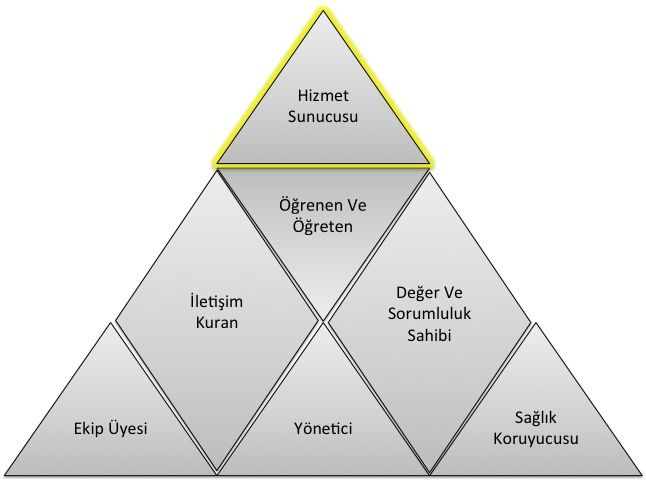 Yetkinlik, bir uzmanın bir iş ya da işlemin gerektiği gibi yapılabilmesi için kritik değer taşıyan, eğitim ve öğretim yoluyla kazanılıp iyileştirilebilen, gözlenip ölçülebilen, özellikleri daha önceden tarif edilmiş olan, bilgi, beceri, tutum ve davranışların toplamıdır. Yetkinlikler 7 temel alanda toplanmışlardır. Her bir temel yetkinlik alanı, uzmanın ayrı bir rolünü temsil eder (Şekil 1). Yedinci temel alan olan Hizmet Sunucusu alanına ait yetkinlikler klinik yetkinlikler ve girişimsel yetkinlikler olarak ikiye ayrılırlar. Sağlık hizmeti sunumu ile doğrudan ilişkili Hizmet Sunucusu alanını oluşturan yetkinlikler diğer 6 temel alana ait yetkinlikler olmadan gerçek anlamlarını kazanamazlar ve verimli bir şekilde kullanılamazlar. Başka bir deyişle 6 temel alandaki yetkinlikler, uzmanın “Hizmet Sunucusu” alanındaki yetkinliklerini sosyal ortamda hasta ve toplum merkezli ve etkin bir şekilde kullanması için kazanılması gereken yetkinliklerdir. Bir uzmanlık dalındaki eğitim sürecinde kazanılan bu 7 temel alana ait yetkinlikler uyumlu bir şekilde kullanılabildiğinde yeterlilikten bahsedilebilir. Bu temel yetkinlik alanları aşağıda listelenmiştir;YöneticiEkip ÜyesiSağlık Koruyucusu İletişim Kuran  Değer ve Sorumluluk Sahibi Öğrenen ve Öğreten Hizmet SunucusuHizmet sunucusu temel yetkinlik alanındaki yetkinlikler, kullanılış yerlerine göre iki türdür: Klinik Yetkinlik: Bilgiyi, kişisel, sosyal ve/veya metodolojik becerileri tıbbi kararlar konusunda kullanabilme yeteneğidir; Girişimsel Yetkinlik: Bilgiyi, kişisel, sosyal ve/veya metodolojik becerileri tıbbi girişimler konusunda kullanabilme yeteneğidir. 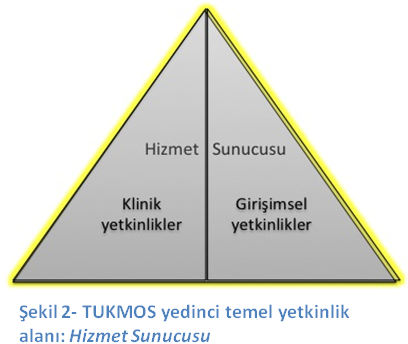 Klinik ve girişimsel yetkinlikler edinilirken ve uygulanırken Temel Yetkinlik alanlarında belirtilen diğer yetkinliklerle uyum içinde olmalı ve uzmanlığa özel klinik karar süreçlerini kolaylaştırmalıdır. KLİNİK YETKİNLİKLERUzman Hekim aşağıda listelenmiş klinik yetkinlikleri ve eğitimi boyunca edindiği diğer bütünleyici “temel yetkinlikleri” eş zamanlı ve uygun şekilde kullanarak uygular.KLİNİK YETKİNLİK İÇİN KULLANILAN TANIMLAR VE KISALTMALARIKlinik yetkinlikler için; dört ana düzey ve iki adet ek düzey tanımlanmıştır. Öğrencinin ulaşması gereken düzeyler bu üç ana düzeyden birini mutlaka içermelidir. T, ETT ve TT düzeyleri A ve K ile birlikte kodlanabilirken B düzeyi sadece K düzeyi ile birlikte kodlanabilir. B, T, ETT ve TT düzeyleri birbirlerini kapsadıkları için birlikte kodlanamazlar.B: Hastalığa ön tanı koyma ve gerekli durumda hastaya zarar vermeyecek şekilde ve doğru zamanda, doğru yere sevk edebilecek bilgiye sahip olma düzeyini ifade eder.T: Hastaya tanı koyma ve sonrasında tedavi için yönlendirebilme düzeyini ifade eder.TT: Ekip çalışmasının gerektirdiği durumlar dışında herhangi bir desteğe gereksinim duymadan hastanın tanı ve tedavisinin tüm sürecini yönetebilme düzeyini ifade eder.ETT: Ekip çalışması yaparak hastanın tanı ve tedavisinin tüm sürecini yönetebilme düzeyini ifade eder.Klinik yetkinliklerde bu düzeylere ek olarak gerekli durumlar için A ve K yetkinlik düzeyleri eklenmektedir:A: Hastanın acil durum tanısını koymak ve hastalığa özel acil tedavi girişimini uygulayabilme düzeyini ifade eder.K: Hastanın birincil, ikincil ve üçüncül korunma gereksinimlerini tanımlamayı ve gerekli koruyucu önlemleri alabilme düzeyini ifade eder. GİRİŞİMSEL YETKİNLİKLERUzman Hekim aşağıda listelenmiş girişimsel yetkinlikleri ve eğitimi boyunca edindiği diğer bütünleyici “temel yetkinlikleri” GİRİŞİMSEL YETKİNLİKLER İÇİN KULLANILAN TANIMLAR VE KISALTMALARIGirişimsel Yetkinlikler için dört düzey tanımlanmıştır.1: Girişimin nasıl yapıldığı konusunda bilgi sahibi olma ve bu konuda gerektiğinde açıklama yapabilme düzeyini ifade eder. 2: Acil bir durumda, kılavuz veya yönerge eşliğinde veya gözetim ve denetim altında bu girişimi yapabilme düzeyini ifade eder.3: Karmaşık olmayan, sık görülen tipik olgularda girişimi uygulayabilme düzeyini ifade eder.4: Karmaşık olsun veya olmasın her tür olguda girişimi uygulayabilme düzeyini ifade eder eş zamanlı ve uygun şekilde kullanarak uygular.ÖĞRENME VE ÖĞRETME YÖNTEMLERİÇekirdek eğitim müfredatı hazırlama Kılavuzu v.1.1'de hazırlanmış olan öğrenme ve öğretme yöntemleri kullanılmaktadır.TUKMOS tarafından önerilen öğrenme ve öğretme yöntemleri üçe ayrılmaktadır: “Yapılandırılmış Eğitim Etkinlikleri” (YE), “Uygulamalı Eğitim Etkinlikleri” (UE) ve “Bağımsız ve Keşfederek Öğrenme Etkinlikleri” (BE). Yapılandırılmış Eğitim Etkinlikleri (YE)SunumBir konu hakkında görsel işitsel araç kullanılarak yapılan anlatımlardır. Genel olarak nadir veya çok nadir görülen konular/durumlar hakkında veya sık görülen konu/durumların yeni gelişmeleri hakkında kullanılan bir yöntemdir. Bu yöntemde eğitici öğrencide eksik olduğunu bildiği bir konuda ve öğrencinin pasif olduğu bir durumda anlatımda bulunur. Sunum etkileşimli olabilir veya hiç etkileşim olmayabilir. SeminerSık görülmeyen bir konu hakkında deneyimli birinin konuyu kendi deneyimlerini de yansıtarak anlatması ve anlatılan konunun karşılıklı soru ve cevaplar ile geçmesidir. Sunumdan farkı konuyu dinleyenlerin de kendi deneyimleri doğrultusunda anlatıcı ile karşılıklı etkileşim içinde olmasıdır. Seminer karşılıklı diyalogların yoğun olduğu, deneyimlerin yargılanmadan paylaşıldığı ve farklı düzeylerde kişilerin aynı konu hakkında farklı düzeydeki sorular ile eksik yanlarını tamamlayabildikleri bir eğitim etkinliğidir.Olgu tartışmasıBir veya birkaç sık görülen olgunun konu edildiği bir küçük grup eğitim aktivitesidir. Bu eğitim aktivitesinin hedefi, farklı düzeydeki kişilerin bir olgunun çözümlenmesi sürecini tartışmalarını sağlayarak, tüm katılımcıların kendi eksik veya hatalı yanlarını fark etmelerini sağlamak ve eksiklerini tamamlamaktır. Bu olgularda bulunan hastalık veya durumlar ile ilgili bilgi eksikliklerinin küçük gruplarda tartışılması ile tamamlanması veya yanlış bilgilerin düzeltilmesi sağlanır. Ayrıca aynı durum ile ilgili çok sayıda olgunun çözümlenmesi yoluyla aynı bilginin farklı durumlarda nasıl kullanılacağı konusunda deneyim kazandırır. Olgunun/ların basamaklı olarak sunulması ve her basamak için fikir üretilmesi ile sürdürülür. Eğitici her basamakta doğru bilgiyi verir ve doğru kararı açıklar.Makale tartışmasıMakalenin kanıt düzeyinin anlaşılması, bir uygulamanın kanıta dayandırılması ve bir konuda yeni bilgilere ulaşılması amacıyla gerçekleştirilen bir küçük grup etkinliğidir. Makalenin tüm bölümleri sırası ile okunur ve metodolojik açıdan doğruluğu ve klinik uygulamaya yansıması ile ilgili fikir üretilmesi ve gerektiğinde eleştirilmesi ile sürdürülür. Eğitici her basamakta doğru bilgiyi verir ve doğru kararı açıklar. Uzman adayına, benzer çalışmalar planlayabilmesi için problemleri bilimsel yöntemlerle analiz etme, sorgulama, sonuçları tartışma ve bir yayın haline dönüştürme becerisi kazandırılır.Dosya tartışmasıSık görülmeyen olgular ya da sık görülen olguların daha nadir görülen farklı şekilleri hakkında bilgi edinilmesi, hatırlanması ve kullanılmasını amaçlayan bir eğitim yöntemidir. Eğitici, dosya üzerinden yazı, rapor, görüntü ve diğer dosya eklerini kullanarak, öğrencinin olgu hakkında her basamakta karar almasını sağlar ve aldığı kararlar hakkında geribildirim verir. Geribildirimler öğrencinin doğru kararlarını devam ettirmesi ve gelişmesi gereken kararlarının açık ve anlaşılır bir biçimde ifade edilerek geliştirmesi amacıyla yapılır.KonseyOlgunun/ların farklı disiplinler ile birlikte değerlendirilmesi sürecidir. Olgunun sık görünürlüğünden çok karmaşık olması öğrencinin karmaşık durumlarda farklı disiplinlerin farklı bakış açılarını algılamasını sağlar. KursBir konu hakkında belli bir amaca ulaşmak için düzenlenmiş birden fazla oturumda gerçekleştirilen bir eğitim etkinliğidir. Amaç genellikle bir veya birkaç klinik veya girişimsel yetkinliğin edinilmesidir. Kurs süresince sunumlar, küçük grup çalışmaları, uygulama eğitimleri birbiri ile uyum içinde gerçekleştirilir.DiğerMortalite ve morbidite toplantıları, sabah raporu. Geriye dönük olgu çözümleme ve değerlendirme sürecidir. Multidisipliner ya da Çocuk Sağlığı ve  hastalıkları içerisinde düzenlenebilir. Eğitimin yanında, bölüm ve kurum içi bir değerlendirme ve geri bildirim yapmak için gerçekleştirilir.Uygulamalı Eğitim Etkinlikleri (UE)Yatan hasta bakımıVizitFarklı öğrenciler için farklı öğrenme ortamı oluşturan etkili bir eğitim yöntemidir. Hasta takibini yapan ve yapmayan öğrenciler vizitten farklı şekilde faydalanırlar. Hastayı takip eden öğrenci hasta takibi yaparak ve yaptıkları için geribildirim alarak öğrenir, diğer öğrenciler bu deneyimi izleyerek öğrenirler. Vizit klinikte görülen olguların hasta yanından çıktıktan sonra da tartışılması ve olgunun gerçek ortamda gözlemlenmesiyle öğrenmeyi sağlar. NöbetÖğrencinin sorumluluğu yüksek bir ortamda derin ve kalıcı öğrenmesine etki eder. Olguyu yüksek sorumluluk durumunda değerlendirmek öğrencinin var olan bilgisini ve becerisini kullanmasını ve eksik olanı öğrenmeye motive olmasını sağlar. Nöbet, gereken yetkinliklere sahip olunan olgularda özgüveni arttırırken, gereken yetkinliğin henüz edinilmemiş olduğu olgularda bilgi ve beceri kazanma motivasyonunu arttırır. Nöbetlerde sık kullanılması gereken yetkinliklerin 1’inci kıdem yetkinlikleri arasında sınıflandırılmış olmaları bu açıdan önemlidir.Girişim Tanı ve tedaviye yönelik tüm girişimler, eğitici tarafından gösterildikten sonra belli bir kılavuz eşliğinde basamak basamak gözlem altında uygulama yoluyla öğretilir. Her uygulama basamağı için öğrenciye geribildirim verilir. Öğrencinin doğru yaptıklarını doğru yapmaya devam etmesi, eksik ve gelişmesi gereken taraflarını düzeltebilmesi için öğrenciye zamanında, net ve yapıcı müdahalelerle teşvik edici ve destekleyici ya da uyarıcı ve yol gösterici geribildirimler verilmelidir. Her girişim için öğrenciye önceden belirlenmiş yetkinlik düzeyine ulaşacak sayıda tekrar yaptırılması sağlanır.Ameliyat İçinde çok sayıda karar ve girişim barındıran müdahale süreçleridir. Her karar ve girişimin ayrı ayrı gereken yetkinlik düzeylerine ulaşması amacıyla en az riskli/karmaşık olandan en riskli/karmaşık olana doğru olacak şekilde ameliyat sürecinin tüm basamakları yüksek gözlem altında öğretilir. Öğrencinin tüm basamaklarda gereken yetkinlik düzeyine ulaşması için yeterli sayıda tekrar yaptırılması sağlanır.Ayaktan hasta bakımıÖğrenci gözlem altında olgu değerlendirmesi yapar ve tanı, tedavi seçeneklerine karar verir. Öğrencinin yüksek/orta sıklıkta görülen acil veya acil olmayan olguların farklı başvuru şekillerini ve farklı tedavi seçeneklerini öğrendiği etkili bir yöntemdir. Ayaktan hasta bakımında sık kullanılması gereken yetkinliklerin 1’inci kıdem yetkinlikleri arasında sınıflandırılmış olmaları bu açıdan önemlidir.Bağımsız ve Keşfederek Öğrenme Etkinlikleri (BE)Yatan hasta takibiYatarak takip edilen bir olgu hakkında yeterliğe erişmemiş bir öğrencinin gözetim ve denetim altında, yeterliğe ulaşmış bir öğrencinin gözlem altında yaptığı çalışmalar sırasında eksikliğini fark ettiği konularda öğrenme gereksinimini belirleyerek bunu herhangi bir eğitim kaynağından tamamlaması sürecidir. Bu eğitim kaynaklarının doğru ve güvenilir olmasından eğitici sorumludur. Ayaktan hasta/materyal takibiAyaktan başvuran acil veya acil olmayan bir olgu hakkında gereken yetkinlik düzeyine erişmemiş bir öğrencinin gözetim ve denetim gözlem altında, eğitici eşliğinde ve gereken yetkinlik düzeyine ulaşmış bir öğrencinin yüksek gözlem altında yaptığı çalışmalar sırasında eksikliğini fark ettiği konularda öğrenme gereksinimini belirleyerek bunu herhangi bir eğitim kaynağından tamamlaması sürecidir. Bu eğitim kaynaklarının doğru ve güvenilir olmasından eğitici sorumludur.Akran öğrenmesiÖğrencinin bir olgunun çözümlenmesi veya bir girişimin uygulanması sırasında bir akranı ile tartışarak veya onu gözlemleyerek öğrenmesi sürecidir. Literatür okumaÖğrencinin öğrenme gereksinimi olan konularda literatür okuması ve klinik uygulama ile ilişkilendirmesi sürecidir. AraştırmaÖğrencinin bir konuda tek başına veya bir ekip ile araştırma tasarlaması ve bu sırada öğrenme gereksinimini belirleyerek bunu herhangi bir eğitim kaynağından tamamlaması sürecidir.ÖğretmeÖğrencinin bir başkasına bir girişim veya bir klinik konuyu öğretirken bu konuda farklı bakış açılarını, daha önce düşünmediği soruları veya varlığını fark etmediği durumları fark ederek öğrenme gereksinimi belirlemesi ve bunu herhangi bir eğitim kaynağından tamamlaması sürecidir.İnternet üzerinden öğrenme süreçleriOnline kurslar, seminerler, interaktif oturumlar, e-öğrenme programları şeklinde uzaktan eğitim programları öğrencinin kendini geliştirmesi için kullanılır. Kurumun yapacağı düzenlemelere ve ihtiyaca göre uzaktan konsültasyon sistemi kurulabilir.Rol modellemeUzmanlık öğrencisi, hem klinik, hem girişimsel, ama bunlardan daha da önemli olarak tutum ve davranış yetkinliklerine beraber çalıştığı kıdemli uzmanlık öğrencisi veya uzmanları/öğretim üyelerini modelleyerek ulaşır. Bu şekilde, uzmanlık eğitimi boyunca öğrencinin uygun ortamlarda eğitici ile yeterli ve kaliteli bir şekilde bir araya gelmesi sürecidir. EĞİTİM STANDARTLARIEğitici StandartlarıAsgari Şartlar:- En az üç eğitici bulunmalıdır.- Eğiticilerin en az biri en az doçent veya eğitim görevlisi unvanına sahip olmalıdır.- Eğitici başına en fazla 5 uzmanlık öğrencisi düşebilir.Mekân ve Donanım StandartlarıAsgari Şartlar:-En az 5 poliklinik odası, -Girişimsel işlemlerin yapıldığı en az 2 alan,-En az 1 adet eğitim salonu (birimde ya da kurumda),-En az 1 adet uzmanlık öğrencisi çalışma odası,-Eğitimin verileceği sağlık kurumunda laboratuvar, yoğun bakım ve radyoloji birimleri olmalı, -Çocuk Sağlığı ve Hastalıkları programında en az 20 hasta yatağı, -Yeni doğan ünitesinde ise en az 7 kuvöz ve en az 2 mekanik ventilatör, en az 1 açık yatak -Eğitimi kolaylaştırıcı cihaz ve malzeme donanımı ve literatürlere ulaşım imkanı sağlanmalıdır.ROTASYON HEDEFLERİÖLÇME VE DEĞERLENDİRMEÖlçme ve değerlendirme eğitimi almış eğiticinin geçerliliği ve güvenirliliği belirlenmiş bir yöntemle ölçme ve değerlendirme uygulanmaktadır.KAYNAKÇATUKMOS, TIPTA UZMANLIK KURULU MÜFREDAT OLUŞTURMA VE STANDART BELİRLEME SİSTEMİ, Çekirdek Müfredat Hazırlama Kılavuzu, v.1.1TIPTA UZMANLIK KURULU                                                             MÜFREDAT OLUŞTURMA VE STANDART BELİRLEME SİSTEMİÇOCUK SAĞLIĞI VE HASTALIKLARIUzmanlık Eğitimi Çekirdek Müfredatı27.04.2017KLİNİK YETKİNLİKDüzeyKıdemYöntemPEDİATRİEMZİRME VE ANNE SÜTÜ İLE BESLENME ve BESLENME SORUNLARITT, K1UE, BE, YEPEDİATRİERKEN ÇOCUKLUK DÖNEMİNDE BESLENME ve BESLENME SORUNLARITT, K1UE, BE, YEPEDİATRİÇOCUKLUK ÇAĞINDA BESLENME ve BESLENME SORUNLARITT, K1UE, BE, YEPEDİATRİOKUL ÇAĞI ÇOCUĞU SAĞLIĞITT, K1UE, BE, YEPEDİATRİÇOCUK İSTİSMARI VE İHMALİETT, A, K1UE, BE, YEPEDİATRİSÜT ÇOCUĞUNDA BÜYÜME GERİLİĞİTT, K1UE, BE, YEPEDİATRİGELİŞİMSEL SORUNLAR (OTİZM, ADHD)T, K2UE, BE, YEPEDİATRİSIK GÖRÜLEN VİTAMİN VE MİNERAL EKSİKLİKLERİTT, A, K1UE, BE, YEPEDİATRİLENFADENOMEGALİETT, A1UE, BE, YEPEDİATRİNUTRİSYONEL ANEMİLERTT, A, K1UE, BE, YEPEDİATRİTALASEMİLERETT, A, K2UE, BE, YEPEDİATRİORAK HÜCRELİ ANEMİETT, A, K2UE, BE, YEPEDİATRİKONJENİTAL VE EDİNSEL APLASTİK ANEMİLERT, A, K2UE, BE, YEPEDİATRİHEMOLİTİK ANEMİLERETT, A, K2UE, BE, YEPEDİATRİTROMBOSİTOPENİLERETT, A2UE, BE, YEPEDİATRİPIHTILAŞMA BOZUKLUKLARIETT, A, K2UE, BE, YEPEDİATRİYAYGIN DAMAR İÇİ PIHTILAŞMAETT, A2UE, BE, YEPEDİATRİTROMBOZ T, A, K2UE, BE, YEPEDİATRİKAN VE KAN ÜRÜNÜ TRANSFÜZYONLARI VE REAKSİYONLARIETT, A, K1UE, BE, YEPEDİATRİLÖSEMİB2UE, BE, YEPEDİATRİLENFOMALARB2UE, BE, YEPEDİATRİBEYİN TÜMÖRLERİB2UE, BE, YEPEDİATRİNÖROBLASTOM, WİLMS TÜMÖRÜB2UE, BE, YEPEDİATRİKEMİK VE YUMŞAK DOKU TÜMÖRLERİB2UE, BE, YEPEDİATRİHEMATOLOJİK VE ONKOLOJİK ACİLLERETT, A, K1UE, BE, YEPEDİATRİZEHİRLENMELERETT, A, K1UE, BE, YEPEDİATRİTRAVMA ETT, A, K1UE, BE, YEPEDİATRİSOLUNUM YETERSİZLİĞİETT, A, K1UE, BE, YEPEDİATRİDEHİDRASYON TT, A, K1UE, BE, YEPEDİATRİŞOKTT, A, K1UE, BE, YEPEDİATRİHAYVAN ISIRIK VE SOKMALARIETT, A,K2UE, BE, YEPEDİATRİSUDA BOĞULMAETT, A,K1UE, BE, YEPEDİATRİYANIKETT, A,K1UE, BE, YEPEDİATRİBİLİNÇ DEĞİŞİKLİKLİKLERİ VE KOMAETT, A,K1UE, BE, YEPEDİATRİYENİDOĞANDA SOLUNUM SIKINTISI VE SİYANOZETT, A, K1UE, BE, YEPEDİATRİYENİDOĞAN SARILIKLARITT, A, K1UE, BE, YEPEDİATRİYENİDOĞAN ENFEKSİYONLARIETT, A, K1UE, BE, YEPEDİATRİPERİNATAL ASFİKSİETT, A, K1UE, BE, YEPEDİATRİDOĞUM TRAVMALARIETT, A1UE, BE, YEPEDİATRİSIK GÖRÜLEN KONJENİTAL ANOMALİLERETT, A, K1UE, BE, YEPEDİATRİYENİDOĞAN KONVÜLZİYONLARIETT, A,K1UE, BE, YEPEDİATRİYÜKSEK RİSKLİ YENİDOĞANB1UE, BE, YEPEDİATRİHASTANE ENFEKSİYONLARIETT, A, K1UE, BE, YEPEDİATRİMERKEZİ SİNİR SİSTEMİ ENFEKSİYONLARIETT, A, K1UE, BE, YEPEDİATRİEKLEM VE KEMİK ENFEKSİYONLARIETT, A, K1UE, BE, YEPEDİATRİYUMUŞAK DOKU ENFEKSİYONLARIETT, A, K1UE, BE, YEPEDİATRİÜST SOLUNUM YOLU ENFEKSİYONLARITT, A, K1UE, BE, YEPEDİATRİKOMPLİKE OLMAYAN ALT SOLUNUM YOLU ENFEKSİYONLARITT, A, K1UE, BE, YEPEDİATRİGASTROENTESTİNAL SİSTEM ENFEKSİYONLARITT, A, K1UE, BE, YEPEDİATRİDÖKÜNTÜLÜ HASTALIKLARTT, A, K1UE, BE, YEPEDİATRİTÜBERKÜLOZETT, A, K1UE, BE, YEPEDİATRİBRUSELLOZİSTT, A,K1UE, BE, YEPEDİATRİSEBEBİ BİLİNMEYEN ATEŞETT, A, K1UE, BE, YEPEDİATRİAİDSB2UE, BE, YEPEDİATRİPRİMER İMMUN YETERSİZLİKLERT, A, K2UE, BE, YEPEDİATRİT VE B HÜCRE BOZUKLUKLARIB2UE, BE, YEPEDİATRİFAGOSİTİK SİSTEM BOZUKLUKLARI B2UE, BE, YEPEDİATRİKOMPLEMAN SİSTEMİ BOZUKLUKLARIB2UE, BE, YEPEDİATRİHIŞILTILI ÇOCUKTT, A, K1UE, BE, YEPEDİATRİBESİN ALERJİSİETT, A, K1UE, BE, YEPEDİATRİİLAÇ ALERJİSİTTT, A, K2UE, BE, YEPEDİATRİASTIMTT, A, K1UE, BE, YEPEDİATRİANAFİLAKSİTT, A, K1UE, BE, YEPEDİATRİÜRTİKER VE ANJİYOÖDEMTT, A, K1UE, BE, YEPEDİATRİOTOİNFLAMATUVAR HASTALIKLARIB2UE, BE, YEPEDİATRİARTRİTETT, A2UE, BE, YEPEDİATRİSİSTEMİK LUPUS ERİTEMATOZİSETT, A2UE, BE, YEPEDİATRİVASKULİTLERT, A1UE, BE, YEPEDİATRİPERİYODİK ATEŞ SENDROMLARI VE FMFETT, A, K2UE, BE, YEPEDİATRİARİTMİLERETT, A2UE, BE, YEPEDİATRİKALP YETERSİZLİĞİETT, A1UE, BE, YEPEDİATRİENDOKARDİT, PERİKARDİT, MİYOKARDİTETT, A2UE, BE, YEPEDİATRİAKUT ROMATİZMAL ATEŞTT, A, K1UE, BE, YEPEDİATRİGÖĞÜS AĞRISI VE SENKOPETT, A2UE, BE, YEPEDİATRİDOĞUŞTAN KALP HASTALIKLARI VE SİYANOTİK ATAKETT, A1UE, BE, YEPEDİATRİKAWASAKİ HASTALIĞIETT, A2UE, BE, YEPEDİATRİPARAZİTOZLARTT, A, K1UE, BE, YEPEDİATRİHEPATİTLERETT, A, K1UE, BE, YEPEDİATRİPANKREATİTETT, A2UE, BE, YEPEDİATRİKABIZLIKTT, A, K1UE, BE, YEPEDİATRİAKUT VE KRONİK KARACİĞER YETERSİZLİĞİETT, A2UE, BE, YEPEDİATRİMALABSORPSİYON SENDROMLARIETT, A2UE, BE, YEPEDİATRİGASTROESOFAGEAL REFLÜTT, A, K2UE, BE, YEPEDİATRİKONJENİTAL GIS MALFORMASYONLARIT, A2UE, BE, YEPEDİATRİASİT-BAZ DENGESİ VE BOZUKLUKLARITT, A, K1UE, BE, YEPEDİATRİÜRİNER SİSTEM ENFEKSİYONLARITT, A, K1UE, BE, YEPEDİATRİÜRİNER SİSTEM MALFORMASYONLARIETT, A2UE, BE, YEPEDİATRİTÜBÜLER HASTALIKLARIETT, A2UE, BE, YEPEDİATRİHİPERTANSİYONTT, A, K1UE, BE, YEPEDİATRİAKUT BÖBREK YETERSİZLİĞİETT, A, K1UE, BE, YEPEDİATRİKRONİK BÖBREK HASTALIĞIETT, A, K2UE, BE, YEPEDİATRİPROTEİNÜRİ, ÖDEM VE NEFROTİK SENDROMETT, A, K1UE, BE, YEPEDİATRİHEMATÜRİ VE NEFRİTİK SENDROMETT, A1UE, BE, YEPEDİATRİBÖBREK TAŞ HASTALIKLARIETT, A, K2UE, BE, YEPEDİATRİHEMOLİTİK ÜREMİK SENDROMETT, A, K1UE, BE, YEPEDİATRİPÜBERTE SORUNLARIT, A, K2UE, BE, YEPEDİATRİHİPOTROİDİTT, A1UE, BE, YEPEDİATRİHİPERTİROİDİETT, A1UE, BE, YEPEDİATRİPARATİROİD HASTALIKLARIT, A2UE, BE, YEPEDİATRİKUŞKULU GENİTALYAT, A2UE, BE, YEPEDİATRİKONJENİTAL ADRENAL HİPERPLAZİETT, A2UE, BE, YEPEDİATRİADRENAL BOZUKLUKLARIT, A, K2UE, BE, YEPEDİATRİDİABETES MELLİTUSTT, A, K1UE, BE, YEPEDİATRİPOLİÜRİ, POLİDİPSİTT, A, K1UE, BE, YEPEDİATRİHİPOGLİSEMİTT, A, K1UE, BE, YEPEDİATRİKALSİYUM VE D VİTAMİNİ BOZUKLUKLARITT, A, K1UE, BE, YEPEDİATRİOBEZİTEETT, K1UE, BE, YEPEDİATRİYEME BOZUKLUKLARIETT, A, K2UE, BE, YEPEDİATRİBOY KISALIĞIT1UE, BE, YEPEDİATRİHİPOFİZER VE HİPOTALAMİK HASTALIKLART, A, K2UE, BE, YEPEDİATRİFEBRİL KONVÜLSİYONTT, A, K1UE, BE, YEPEDİATRİEPİLEPSİLERETT, A2UE, BE, YEPEDİATRİNONEPİLEPTİK PAROKSİSMAL BOZUKLUKLART2UE, BE, YEPEDİATRİHAREKET BOZUKLUKLARIT2UE, BE, YEPEDİATRİNÖROPATİ VE MİYOPATİLERETT, A2UE, BE, YEPEDİATRİSEREBROVASKÜLER HASTALIKLARETT, A, K2UE, BE, YEPEDİATRİHİPOTONİK İNFANTT2UE, BE, YEPEDİATRİDİKKAT EKSİKLİĞİ, HİPERAKTİVİTE BOZUKLUĞUT2UE, BE, YEPEDİATRİBAŞ AĞRISIETT, A, K1UE, BE, YEPEDİATRİNÖROKUTANÖZ SENDROMLART2UE, BE, YEPEDİATRİİNME ETT, A, K1UE, BE, YEPEDİATRİDEMİYELİNİZAN HASTALIKLARETT, A2UE, BE, YEPEDİATRİSPİNAL KORD HASTALIKLARIETT, A2UE, BE, YEPEDİATRİMENTAL, MOTOR RETARDASYONETT, A2UE, BE, YEPEDİATRİKALITSAL METABOLİK HASTALIKLART, A, K1UE, BE, YEPEDİATRİKARBONHİDRAT METABOLİZMASI BOZUKLUKLARIB2BE, YEPEDİATRİMİTOKONDRİYAL YAĞ ASİDİ OKSİDASYONU VE İLGİLİ METABOLİK YOLLARB2BE, YEPEDİATRİAMİNOASİT METABOLİZMASI VE TRANSPORTU BOZUKLUKLARIB2BE, YEPEDİATRİVİTAMİNE YANITLI HASTALIKLARB2BE, YEPEDİATRİLİPİT VE SAFRA ASİDİ METABOLİZMASI BOZUKLUKLARIB2BE, YEPEDİATRİNÜKLEİK ASİT VE HEM METABOLİZMASI BOZUKLUKLARIB2BE, YEPEDİATRİKİSTİK FİBROZETT, A, K1UE, BE, YEPEDİATRİSOLUNUM SİSTEMİNİN KONJENİTAL ANOMALİLERİETT, A, K2UE, BE, YEPEDİATRİKRONİK AKCİĞER HASTALIKLARI (BPD, BRONŞEKTAZİ, SİLİYER FONKSİYON BOZUKLUKLARI)ETT, A, K2UE, BE, YEPEDİATRİSİSTEMİK HASTALIKLARDA AKCİĞER TUTULUMUT, A, K2UE, BE, YEPEDİATRİASPİRASYON SENDROMLARITT, A,K1UE, BE, YEPEDİATRİARDS VE SOLUNUM YETERSİZLİĞİ HASTALIKLARITT, A1UE, BE, YEPEDİATRİKRONİK ÖKSÜRÜKTT, A,K1UE, BE, YEPEDİATRİDİSMORFOLOJİETT, K2UE, BE, YEPEDİATRİSIK RASTLANILAN GENETİK HASTALIKLARTT, K1UE, BE, YEPEDİATRİADOLESANDA SIK GÖRÜLEN FİZİKSEL VE PSİKOSOSYAL PROBLEMLERB2UE, BE, YEPEDİATRİADOLESANDA DAVRANIŞ BOZUKLUKLARIB2UE, BE, YEPEDİATRİGELİŞİMSEL GECİKMELERB2UE, BE, YEGİRİŞİMSEL YETKİNLİKDüzeyKıdemYöntemYöntemPEDİATRİÇOCUKLUK YAŞ GRUPLARINDA KAN BASINCI ÖLÇÜMÜ41UE, BE, YEUE, BE, YEPEDİATRİARTERİYEL VENÖZ KAN ÖRNEĞİ ALMA41UE, BE, YEUE, BE, YEPEDİATRİKAPİLLER KAN ALMA41UE, BE, YEUE, BE, YEPEDİATRİDAMAR YOLU AÇMA41UE, BE, YEUE, BE, YEPEDİATRİENJEKSİYON YAPMA41UE, BE, YEUE, BE, YEPEDİATRİKAN DEĞİŞİMİ (EXCHANGE TRANSFUSION)41UE, BE, YEUE, BE, YEPEDİATRİUMBİLİKAL KATETER YERLEŞTİRME41UE, BE, YEUE, BE, YEPEDİATRİKATETER BAKIMI41UE, BE, YEUE, BE, YEPEDİATRİYENİDOĞAN TARAMALARI41UE, BE, YEUE, BE, YEPEDİATRİYENİDOĞAN CANLANDIRMASI41UE, BE, YEUE, BE, YEPEDİATRİENTÜBASYON41UE, BE, YEUE, BE, YEPEDİATRİNONİNVAZİV VENTİLASYON31UE, BE, YEUE, BE, YEPEDİATRİMEKANİK VENTİLASYON31UE, BE, YEUE, BE, YEPEDİATRİPULSE OKSİMETRE VE END TİDAL KARBONDİOKSİT ÖLÇÜMÜ31UE, BE, YEUE, BE, YEPEDİATRİKARDİYOVERSİYON VE DEFİBRİLASYON31UE, BE, YEUE, BE, YEPEDİATRİNAZOGASTRİK SONDA TAKMA 41UE, BE, YEUE, BE, YEPEDİATRİMİDE LAVAJI41UE, BE, YEUE, BE, YEPEDİATRİİDRAR SONDASI TAKMA 41UE, BE, YEUE, BE, YEPEDİATRİYAŞ GRUPLARINA GÖRE İDRAR ÖRNEĞİ ALMAK41UE, BE, YEUE, BE, YEPEDİATRİİDRAR İNCELEMESİ VE DEĞERLENDİRMESİ41UE, BE, YEUE, BE, YEPEDİATRİTORASENTEZ12UE, BE, YEUE, BE, YEPEDİATRİPARASENTEZ12UE, BE, YEUE, BE, YEPEDİATRİPERİFERİK YAYMA 41UE, BE, YEUE, BE, YEPEDİATRİKEMİK İLİĞİ ASPİRASYONU31UE, BE, YEUE, BE, YEPEDİATRİKEMİK İLİĞİ BİYOPSİSİ12UE, BE, YEUE, BE, YEPEDİATRİLOMBER PONKSİYON41UE, BE, YEUE, BE, YEPEDİATRİİNTRAOSSEÖZ GİRİŞİM22UE, BE, YEUE, BE, YEPEDİATRİTÜBERKÜLİN DERİ TESTİ31UE, BE, YEUE, BE, YEPEDİATRİSIVI VE ELEKTROLİT TEDAVİSİ31UE, BE, YEUE, BE, YEPEDİATRİPERİTON DİYALİZİ12UE, BE, YEUE, BE, YEPEDİATRİENTERAL BESLENME32UE, BE, YEUE, BE, YEPEDİATRİTOTAL PARENTERAL BESLENME32UE, BE, YEUE, BE, YEPEDİATRİFOTOTERAPİ 41UE, BE, YEUE, BE, YEPEDİATRİEKG ÇEKİMİ41UE, BE, YEUE, BE, YEPEDİATRİEEG, EMG ÇEKİMİ12UE, BE, YEUE, BE, YEPEDİATRİGÖZ DİBİ MUAYENESİ31UE, BE, YEUE, BE, YEPEDİATRİOTOSKOPİK MUAYENE 31UE, BE, YEUE, BE, YEPEDİATRİDERİ BİYOPSİSİ11UE, BE, YEUE, BE, YEPEDİATRİHEMODİYALİZ 12UE, BE, YEUE, BE, YEPEDİATRİBÖBREK BİYOPSİSİ12UE, BE, YEUE, BE, YEPEDİATRİSOLUNUM FONKSİYON TESTLERİ22UE, BE, YEUE, BE, YEPEDİATRİPRİK TESTLERİ12UE, BE, YEUE, BE, YEPEDİATRİGAİTA MİKROSKOBİSİ31UE, BE, YEUE, BE, YEPEDİATRİYENİDOĞANIN BAKIMI3 1UE, BE, YEUE, BE, YEPEDİATRİPREMATÜRE BEBEĞİN BAKIMI VE İZLEMİ3 1UE, BE, YEUE, BE, YEPEDİATRİDOĞUM ODASINDA BAKIM3 1UE, BE, YEUE, BE, YEPEDİATRİDİREK GRAFİLER SONUÇLARININ YORUMLANMASI31UE, BE, YEUE, BE, YEPEDİATRİUSG SONUÇLARININ YORUMLANMASI31UE, BE, YEUE, BE, YEPEDİATRİBT SONUÇLARININ YORUMLANMASI21UE, BE, YEUE, BE, YEPEDİATRİMR SONUÇLARININ YORUMLANMASI11UE, BE, YEUE, BE, YEPEDİATRİTAM KAN SAYIMI, TAM İDRAR TAHLİLİ, BİYOKİMYA, KÜLTÜR, KAN GAZI SONUÇLARININ DEĞERLENDİRİLMESİ41UE, BE, YEUE, BE, YEPEDİATRİAŞI UYGULAMALARI4 1UE, BE, YEPEDİATRİÇOCUK SAĞLIĞI İZLEMİ 41UE, BE, YEPEDİATRİTARAMA PROGRAMLARI11UE, BE, YEPEDİATRİKRONİK HASTA İZLEMİ32UE, BE, YEPEDİATRİBÜYÜMENİN İZLENMESİ41UE, BE, YEPEDİATRİGELİŞMENİN İZLENMESİ41UE, BE, YEPEDİATRİDİŞ SAĞLIĞI11UE, BE, YEPEDİATRİPEDİATRİK EKOKARDİYOGRAM11UE, BE, YEPEDİATRİCPR (KALP VE SOLUNUM CANLANDIRMASI)31UE, BE, YEPEDİATRİADLİ VAKALARIN DEĞERLENDİRİLMESİ VE ÖN RAPORLARIN HAZIRLANMASI31UE, BE, YEPEDİATRİADOLESAN GÖRÜŞMESİ12BE, YEPEDİATRİÇOCUK HAKLARINA AİT YASAL MEVZUATA HAKİMİYET31BE, YEROTASYON SÜRESİ/AYROTASYON DALI1 AYDeri ve Zührevi Hastalıkları (1.yıl)1 AYÇocuk Cerrahisi (2.yıl)1 AYKadın Hastalıkları ve Doğum (2.yıl)1 AYÇocuk ve Ergen Ruh Sağlığı ve Hastalıkları (3.yıl)DERİ VE ZÜHREVİ HASTALIKLARI ROTASYONUDERİ VE ZÜHREVİ HASTALIKLARI ROTASYONUKLİNİK YETKİNLİK HEDEFLERİKLİNİK YETKİNLİK HEDEFLERİYetkinlik Adı Yetkinlik DüzeyiÇocuklarda görülen cilt lezyonları TCildin mantar hastalıklarıBGİRİŞİMSEL YETKİNLİK HEDEFLERİGİRİŞİMSEL YETKİNLİK HEDEFLERİYetkinlik Adı Yetkinlik DüzeyiCilt biyopsisi2ÇOCUK CERRAHİSİ ROTASYONU ÇOCUK CERRAHİSİ ROTASYONU KLİNİK YETKİNLİK HEDEFLERİKLİNİK YETKİNLİK HEDEFLERİYetkinlik Adı Yetkinlik DüzeyiÇocuklarda görülen acil cerrahi hastalıklar TÇocuklarda görülen cerrahi hastalıklarTGİRİŞİMSEL YETKİNLİK HEDEFLERİGİRİŞİMSEL YETKİNLİK HEDEFLERİYetkinlik Adı Yetkinlik DüzeyiSutür atma3Sutür alma3Basit apse direnajı3Yara bakımı3KADIN HASTALIKLARI VE DOĞUM ROTASYONU KADIN HASTALIKLARI VE DOĞUM ROTASYONU GİRİŞİMSEL YETKİNLİK HEDEFLERİGİRİŞİMSEL YETKİNLİK HEDEFLERİYetkinlik Adı Yetkinlik DüzeyiDoğum salonunun yenidoğanın stabilizasyonu için uygun hale getirilmesi3Doğum salonunda yenidoğanın stabilizasyon süreci3ÇOCUK VE ERGEN RUH SAĞLIĞI VE HASTALIKLARI ROTASYONU ÇOCUK VE ERGEN RUH SAĞLIĞI VE HASTALIKLARI ROTASYONU KLİNİK YETKİNLİK HEDEFLERİKLİNİK YETKİNLİK HEDEFLERİYetkinlik Adı Yetkinlik DüzeyiÇocuk ruh sağlığı açısından gelişim evreleriBÇocuklarda sık görülebilen (otizm, dikkat eksikliği-hiperaktivite, kişilik bozuklukları, yeme bozuklukları, cinsel kimlik sorunları, ilaç ve madde kötü kullanımı) durumlarTGİRİŞİMSEL YETKİNLİK HEDEFLERİGİRİŞİMSEL YETKİNLİK HEDEFLERİYetkinlik Adı Yetkinlik DüzeyiÇocuklarda adli psikiyatrik uygulamalar1Psikolojik sorunu olan ebeveyn ve çocukla etkili iletişim2Psikolojik sorunu olmayan kronik hastalığı olan çocuk ile etkili ve destekleyici iletişim2